   ARARAQUARA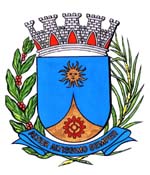     1970/15.:  TENENTE SANTANA:DEFERIDA.Araraquara, _________________                    _________________	Indico ao Senhor  Municipal, a  de   entendimentos com o setor competente, a fim de que seja intimado o proprietário do terreno localizado na Avenida Darcy Rosa de Oliveira, ao lado do imóvel nº 18, no Bairro Jardim São Francisco, desta cidade, para que proceda a devida capinação e limpeza, pois o local encontra-se com mato alto e em total abandono, causando desconforto aos moradores dos arredores e risco de animais peçonhentos. Segue fotos em anexo.Araraquara, 17 de agosto de 2015.TENENTE SANTANASH./ Limpeza terreno  Avenida Dacy Rosa de Oliveira.